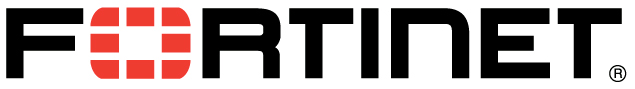 Basın BülteniFortinet, 2019 yılı üçüncü çeyreğine ait finansal sonuçlarını açıkladı2019’un üçüncü çeyreğine ait önemli finansal rakamlarToplam gelir, geçen yılın aynı dönemine göre yüzde 21 artarak 547, 5 milyon dolara ulaştı.Ürün geliri, geçen yılın aynı dönemine göre yüzde 20 artarak 197,1 milyon dolara ulaştı.Faturalandırmalar, geçen yılın aynı dönemine göre yüzde 19 artarak, 626,6 milyon dolara ulaştı.Ertelenmiş gelir, geçen yılın aynı dönemine göre yüzde 26 artarak 1,95 milyar dolara ulaştı.GAAP faaliyet kârı: geçen yılın aynı dönemine göre 450 baz puan artışıyla yüzde 18’e ulaştıGAAP dışı faaliyet kârı: geçen yılın aynı dönemine göre 250 baz puan artışıyla yüzde 26’ya ulaştıGAAP’ye göre seyreltilmiş hisse başı net kâr 0,46 dolarGAAP dışı seyreltilmiş hisse başına net kâr 0,67 dolarİşletme faaliyetlerinden kaynaklanan nakit akışı 221,2 milyon dolar191,1 milyon dolar değerinde serbest nakit akışı, geçen yılın aynı dönemine göre 45,2 milyon dolar artışKapsamlı, entegre ve otomatik siber güvenlik çözümlerinde dünya lideri Fortinet® (Nasdaq: FTNT), 30 Eylül 2019’da sona eren 2019 yılı üçüncü çeyreğine ait finansal sonuçlarını duyurdu.Fortinet Kurucusu, Yönetim Kurulu Başkanı ve Kıdemli Baş Yönetici Ken Xie konuyla ilgili olarak şunları söyledi: “Fortinet Security Fabric, bulut ve SD-WAN ürün ve hizmetlerindeki büyük gelir artışı, üçüncü çeyrekte geçen yılın aynı dönemine göre sektörün ortalama gelir artışından da fazla olduğuna inandığımız yüzde 21 artışta büyük paya sahip. Amerika ve EMEA bölgeleri, sırasıyla yüzde 24 ve yüzde 21’lik artışlarla çeyreği ilk sıralarda kapadılar. 18 Kasım’da Fortinet’in halka arzının onuncu yıldönümüne yaklaşırken, önümüzdeki 10 yılda sektör ortalamasından daha fazla büyümeyi hedefliyoruz.”İlgili Kişi: Eray Çoşan Akkuş Marjinal Porter Novelli 0 533 927 23 97 erayc@marjinal.com.tr Fortinet Hakkında Fortinet (NASDAQ: FTNT) dünya genelinde büyük ölçekli şirketlere, servis sağlayıcılarına ve kamu kurumlarına güvenlik sunar. Fortinet, her geçen gün artan sanal saldırılara karşı müşterilerine akıllı ve sorunsuz koruma sağlar, sınırların ortadan kalktığı ağların artan performans ihtiyaçlarını karşılar. Ağlardaki uygulamaların, bulut sistemlerinin ve mobil cihazların karşılaştığı en kritik güvenlik sorunlarına karşı performanstan ödün vermeden güvenlik sunan tek çözüm sadece Fortinet'in Security Fabric mimarisidir. Fortinet global çapta sevkiyatı yapılan en güvenilir çözümler alanında dünyanın bir numarasıdır ve dünya genelinde 425 binden fazla müşteri ticari faaliyetlerini korumak için Fortinet'e güvenmektedir. Daha fazla bilgi için: http://www.fortinet.com, Fortinet Blog sayfası veya FortiGuard Labs.